Institut
Dolors Aleu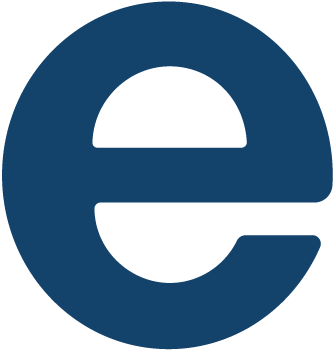 Consorci d’Educació
de BarcelonaGeneralitat de Catalunya
Ajuntament de BarcelonaFULL DE MODIFICACIÓ DE DADESDADES DE L’ALUMNE/A	DADES A MODIFICAR	Barcelona,	de	de 20 	 Plaça Ferran Reyes, núm. 2. Barcelona 08027. Tel. 93 243 15 60  https://agora.xtec.cat/ins-dolors-aleu-barcelona/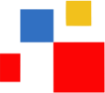 